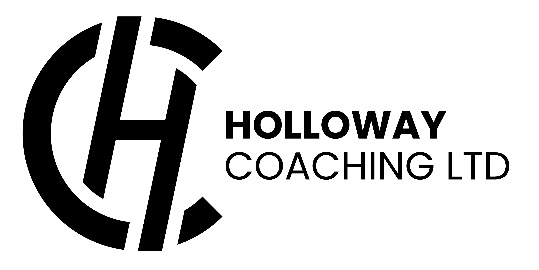 Feb Half term Sports Camp Brady Primary SchoolWe are pleased to announce that we can once again run our Multi Sports Camp during the February half term. Camps have been organised and will be ready to work with the latest Covid-19 guidelines, which we continue to update if things are changed by the government.         We will be using the MUGA for camp, as well having indoor space available for activity as well. Our aim for the camp will be for all children to come and enjoy fun and safe games, whilst being able to be face to face with other children and adults in a social safe environment. Camps will include our regular sports such as football, gymnastics, basketball, tennis, hockey, cricket and multi sports.Our coaches all hold an enhanced DBS- first aid qualification, and have attended a child protection course.If you have any questions or would like further information please contact us at:Holloway Coaching Ltd
Email: info@hollowaycoaching.co.ukPhone: 07707440910Facebook: https://www.facebook.com/Hollowaycoaching.ltd*Spaces are limited so please book on early to avoid disappointment*